2021 Alabama Tree Climbing Championship - Sponsorship FormSponsor Name ____________________________________   Contact ____________________Address ______________________________________________________________________Email _________________________________   Phone _____________   Fax ______________			                                                       Levels/Opportunities:	Benefits:		            	Cost:	               Selection:Platinum Level:			Business Logo at Event &		$1,500.00  	  	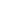 				on Competition T-shirtsGold Level:		             	Business Logo at Event &           	$1,000.00	       	              				on Competition T-shirts		  	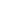 Silver Level:			Business Logo at Event &		$750.00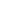 				on Competition T-shirts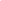 Bronze Level:			Business Logo at Event &          		$500.00                         		             on Competition T-shirts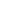 Meal Sponsor:			Business Logo at Event &		$250.00                                                     on Competition T-shirts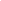 Gear Sponsor:			Business Logo at Event &		$___________		                                                    on Competition T-shirts			(Estimated value)	Checks for monetary sponsorships should be made payable to the AUFA.  
Please send one copy of this completed form along with your desired sponsorship to:Alabama Urban Forestry Association
Po Box 38225, Birmingham, AL35238-2225Contacts: 
Josh Rutherford, Event Organizer – (205) 344-3346 or joshuatree535@gmail.comFred Kapp, AUFA Executive Director – (205) 862-2588 or fkapp@bellsouth.net